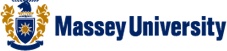 SUSTAINED CONTRIBUTION TO TEACHING APPLICATION FORMNominated/Endorsed by: 		College:Signature: 		Date:  Applications are to be received by the Office of the AVC (Academic & International) G.Gulbransen@massey.ac.nz on a rolling basis.ApplicantPositionDept/Inst/School/Centre:Discipline taughtPapers  taughtRole(s)Select the distinctive Massey factor for which you are applying for a Sustained Contribution to Teaching Award.Select the distinctive Massey factor for which you are applying for a Sustained Contribution to Teaching Award.Select the distinctive Massey factor for which you are applying for a Sustained Contribution to Teaching Award.Please outline in 500 words or less your Teaching Philosophy with respect to this factor.Please outline in 500 words or less your Teaching Philosophy with respect to this factor.Please outline in 500 words or less your Teaching Philosophy with respect to this factor.List your recent Massey Teaching record (at least 6 years of Massey Service required for eligibility) List your recent Massey Teaching record (at least 6 years of Massey Service required for eligibility) List your recent Massey Teaching record (at least 6 years of Massey Service required for eligibility) Please attach a Portfolio reflective of the theme chosen and documenting the evidence that meets the criteria for your chosen theme (see Appendices )Please attach a Portfolio reflective of the theme chosen and documenting the evidence that meets the criteria for your chosen theme (see Appendices )Please attach a Portfolio reflective of the theme chosen and documenting the evidence that meets the criteria for your chosen theme (see Appendices )Qualities of a Massey TeacherQualities of a Massey TeacherQualityEvidencePeople-centeredness:Engagement in reflective practice:The pursuit of knowledge and skills:Sparking enthusiasm:Inspiring curiosity:Skill as an Educator:Other...